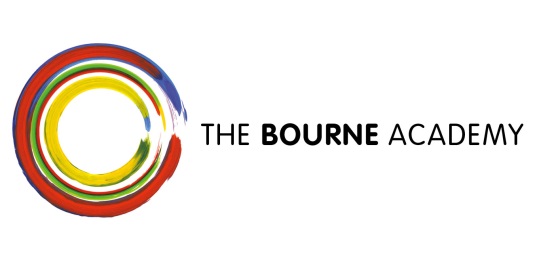 September 2016Dear Parents/Carers,Due to unprecedented demand we will now be running an additional fieldtrip to New York in February 2019.  The itinerary and the cost will be exactly the same but we will take students currently in Year 11 and Year 10 in 2018 and students currently in Year 9 in 2019. Full payment for the 2018 excursion must be made by December 2017 and full payment for the 2019 excursion must be made by December 2018.This seems to be the fairest way forward and should ensure that friendship groups stay together.  There will be a maximum of 45 students per trip.Thank you very much for your attention.Yours faithfullyMrs Rachel BennettDirector of Teaching